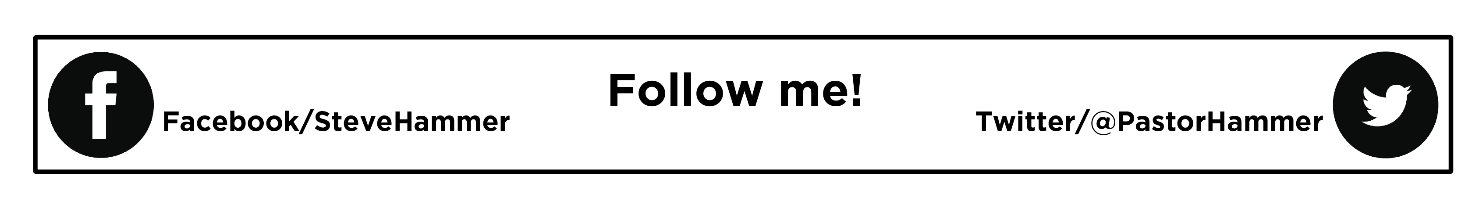 Best. Year. Ever.Be “All In”!Steve Hammer, Lead Pastor 							January 5 & 6, 2019I have come that they may have life, and have it to the full. John 10:10b (New International)I came so they can have real and eternal life, more and better life than they ever dreamed of. John 10:10b (Message)Decide Who’s 		 			!"No servant can serve two masters. The servant will hate one master and love the other, or will follow one master and refuse to follow the other. You cannot serve both God worldly riches."  Luke 16:13 (New Century) Decide To 				 				!“I know all the things you do, that you are neither hot nor cold. I wish that you were one or the other! But since you are like lukewarm water, neither hot nor cold, I will spit you out of my mouth!” Revelation 3:15-16Jesus replied, “The most important commandment is this: ‘Listen, O Israel! The Lord our God is the one and only Lord. And you must love the Lord your God with all your heart, all your soul, all your mind, and all your strength.’ The second is equally important: ‘Love your neighbor as yourself.’ No other commandment is greater than these.” Mark 12:29-31 (New Living)Then Live 			 		!And as He was going along by the Sea of Galilee, He saw Simon and Andrew, the brother of Simon, casting a net in the sea; for they were fishermen. And Jesus said to them, "Follow Me, and I will make you become fishers of men." And they immediately left the nets and followed Him. Mark 1:16-18 (New American) If I’m “ALL IN”:I Have To 	        Where He Wants Me To 		   !And Jesus said to them, "Follow Me…" Mark 1:17a (NASB) No 		             		.No 		            		.Calling the crowd to join his disciples, he said, “Anyone who intends to come with me has to let me lead. You’re not in the driver’s seat; I am.” Mark 8:34 (Message)I Have To 	            		 What He Wants Me To 				!And Jesus said to them, "Follow Me, and I will make you become…" Mark 1:17a,b (New American) .5 observations about letting Jesus change us:He hasn’t 			 		 on us.He still 			 us up.He decides when we are 			.His plan for you is 			.He waits for 				 from you.